APPENDIX C 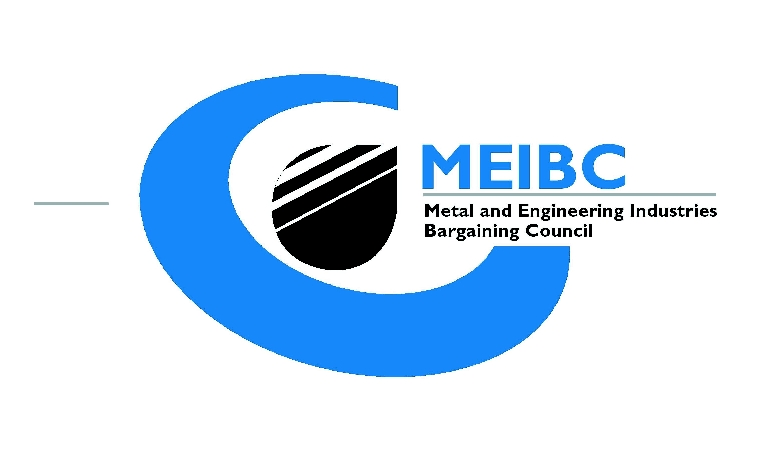 APPLICATION FOR CONDONATIONFIRM NAME:CONDONATION REQUIRED FOR: DATE:AFFIDAVITI, the undersigned, ……………………………………..(full name of applicant) do hereby make an oath and say: DEGREE OF LATENESSThe application is ________days/months late REASONS FOR LATENESS: __________________________________________________________________________________________________________________________________________________________________________________________________________________________________________________________________________________________________________________________________________________________________________________________________________________________________________________________________________________________________________________________________________________________________________________________________________________________________________________________________________________________________________________________________________________________________________________________________________________________________________________________________________________________________________________________________________________________________________________________________________________________________________________________________________________________________________________________________________________________________________________________________________________________________________________________________________________________________________________________________________________________________________________________________________________________________________________________________________________________________________________________________________PROSPECTS OF SUCCESS: ( I believe that I have a good case because….. explain the reasons why you think this matter will be successfully considered)________________________________________________________________________________________________________________________________________________________________________________________________________________________________________________________________________________________________________________________________________________________________________________________________ __________________________________________________________________________________________________________________________________________________________________________________________________________________________________________________________________________________________________________________________________________________________________________________________________________________________________________________________________________________________________________________________________________________________________PREJUDICE: As the employer, if condonation is not granted, I will/ the firm will be prejudiced because…………………….____________________________________________________________________________________________________________________________________________________________________________________________________________________________________________________________________________________________________________________________________________________________________________________________________________________________________________________________________________________GENERALPlease give any other information that will support your application.__________________________________________________________________________________________________________________________________________________________________________________________________________________________________________________________________________________________________________________________________________________________________________________________________________________________________________________________________________________________________________________________________________________________________Signature of applicant: ______________________Name of Applicant: _________________________GUIDELINES TO COMPLETING AND RESPONDING TO CONDONATION APPLICATIONS IN RELATION TO EXEMPTIONSThe Collective Main agreement gives timeframes for the submission of exemption applications and other documents. A condonation application needs to be completed where the timeframes for submissions are not met. DEGREE OF LATENESS:Please note that in terms of the Collective Main Agreement;Section 14(8) (d), all exemption applications with regards to Leave Enhancement Pay should be submitted on or before 31st October of each year. Section 23(1)c), all exemption applications with regards to wage increases should be submitted on or before 31 July of each yearThe following issues must be dealt with in the application:The degree of lateness and reasons for the delayYou must give reasons for the lateness that account for the full period that the referral was late. Proof is required in some instances where possible. It is not sufficient to just state the firm did not know the application should have been submitted by a certain date.Prospect of successYou need to state why the Council need to consider the application and the reasons the firm think there is a good chance that the exemption would be considered positively. Prejudice Special circumstances needs to be indicated and how the firm will be prejudiced if consideration is not given.